Publicado en Madrid el 22/05/2024 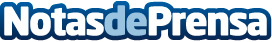 Excelencia Académica, una plataforma de asesoría académica para simplificar la vidaLos proyectos que el estudiante decida realizar con el acompañamiento de la plataforma son gestionados a través de su propia aplicación (app), que puede instalarse en el móvil y en el PC y cuenta con Tecnología de Aplicación Web Progresiva (PWA)Datos de contacto:Mary Carmen OlivaresMultiverso 23 / CEO+34 642 602 288Nota de prensa publicada en: https://www.notasdeprensa.es/excelencia-academica-una-plataforma-de_1 Categorias: Nacional Educación Madrid Emprendedores Universidades http://www.notasdeprensa.es